QUEEN’S UNIVERSITY BELFASTSafety ServiceFebruary 2018Biological/Clinical Waste Disposal PolicyThis document is maintained, controlled and formally reviewed by the University Safety Service. This document is maintained electronically and the latest issue will be displayed on the Safety Service SharePoint. Printed copies shall be treated as uncontrolled documents.Comments or queries relating to the contents of this document should be referred to:The Safety Manager, University Safety Service, e-mail: safety@qub.ac.ukContents1.	Introduction									32.	Legislation									33.	Definitions									34.	Responsibilities								45.	Sterilisation of Microbiological and Tissue Cultures				46.	Genetically Modified Organisms						57.	Identification of Clinical Waste						68.	Clinical Waste Segregation							69.	Primary Containment								610.	Best Practice Colour Coding							711.	Sharps Disposal								712.	Disposal of material covered by the Human Tissue Act			713.	Animal Anatomical Waste							814.	Storage									815.	Stores Procedure								816. 	Collection									917.	Dealing with accidents / incidents and spillages				918.	Spillage Kits									9	Appendix 1 – Made Safe for Disposal Template				10	Appendix 1 – Best Practice Colour Coding					11		Appendix 2 – European Waste Catalogue Codes				13IntroductionThis policy document explains the procedure which must be followed for the safe disposal of microbiological and tissue cultures, cultures containing genetically modified organisms (GMO’s), clinical waste and clinical sharps.A central service for the disposal of clinical waste is provided through the clinical waste stores at the Medical Biology Centre (MBC), Centre for Cancer Research and Cell Biology (CCRCB), Centre for Experimental Medicine (WWIEM) and the Health Sciences Building (HSB).Separate arrangements are in place for units based at the Royal Victoria Hospital site (RVH).This policy should be incorporated into local standard operating procedures (SOPs) and followed in conjunction with other regulatory procedures such as the Human Tissue Act (HTA) Guidelines.LegislationHealth and Safety legislation requires that employers who generate clinical waste must ensure that the risks associated with the generated waste are properly controlled. This means:Assessing the risks under both the COSHH Regulations and the Management of Health and Safety at Work RegulationsDeveloping policiesEnsuring adequate arrangements are in place to manage the riskMonitoring the arrangements in placeDefinitions3.1	Clinical WasteThe Controlled Waste Regulations and the Waste and Contaminated Land (Northern Ireland) Order define clinical waste as:Any waste which consists wholly or partly of human or animal tissue, blood or other bodily fluids, excretions, drugs or other pharmaceutical products, swabs or dressings or syringes, needles or other sharp instruments, being waste which unless rendered safe may prove hazardous to persons coming into contact with it; andAny other waste arising from medical, nursing, dental, veterinary, pharmaceutical or similar practice, investigation, treatment, care, teaching or research, or the collection of bloods from transfusion, being waste which may cause infection to any person coming into contact with it.However, clinical waste may additionally be regarded as ‘hazardous waste’ if it is also ‘infectious’.This is defined as:Substances containing viable micro-organisms or their toxins which are known or reliably believed to cause disease in man or other living organismsCytotoxic or cytostatic medicine3.2	Clinical SharpsAny item having corners, edges or projection capable of cutting or piercing the skin. The following items whether contaminated with biohazardous waste or not are considered sharps and must be disposed of in sharps containers:NeedlesNeedles with syringesBlades (razor, scalpel etc.)Broken glassware contaminated with biohazardous waste must also be disposed of in a sharps container.ResponsibilitiesThe Biological Safety Officer is responsible for:Collection of clinical waste from Clinical waste storesSelection and approval of specialist contractors for the disposal of clinical wasteProvision of advice to Schools and Departments regarding classification of wasteMonitoring that staff, students and contractors are following the necessary systems and procedures.The Heads of Schools and Centres are responsible for:Ensuring that they have suitable systems in place for:the assessment of risk, identification and suitable packaging available for the management of clinical wasteNotification and registration to relevant authoritiesAll Staff, Students and Contractors are responsible for:Ensuring that clinical waste is segregated and packaged properlyTransportation of clinical waste from individual laboratories to the Clinical waste storesEnsuring that this policy is strictly adhered to.Sterilisation of Microbiological and Tissue CulturesMicrobiological and tissue cultures can be sterilised by either chemical disinfection or autoclaving. Both processes are described below:Chemical DisinfectionAppropriate chemical sterilisation may be used for Biohazard Group 1 material. If an autoclave facility is available then this should be used. For biohazard Group 2 and above, the procedures determined to be appropriate for the organism concerned as part of the risk assessment should be used.Materials to be sterilised should be immersed in a sterilisation solution suchas 2% Virkon® for 10-12 hours. Sterilisation products from different manufacturers will vary. Always follow the manufacturers’ instructions.Once the sterilisation process has been completed, the waste material should be bagged and sealed. The sterilised liquid solutions may be disposed of to drain providing they do not contain any substances which are dangerous for the environment.Wrap the ‘STERILE’ laboratory tape around the bag at least twice.Fill in the ‘MADE SAFE FOR DISPOSAL’ label (template attached as Appendix 1) and apply to the bag.Take the bag to the designated disposal officer who must check the container prior to disposal.Once checked, the bag can be taken to the designated disposal area.AutoclavingThe process of autoclaving allows materials containing microbiological cultures to be effectively sterilised to render them harmless and therefore safe for disposal through the University’s non-hazardous waste stream. The solutions sterilised by autoclaving may be disposed of to drain providing they do not contain substances which are dangerous for the environment.Once the materials have been autoclaved, wrap the ‘STERILE’ laboratory tape around the bag at least twice making sure that it covers the biohazard signage on both sides of the bag.Place the bag into a black bag and seal.Fill in the ‘MADE SAFE FOR DISPOSAL’ label (template attached as Appendix 1) and apply to the bag.Take the bag to the designated disposal officer who must check the container prior to disposal.Once checked, the bag can be taken to the designated disposal area.Genetically Modified Organisms (GMO’s)Cultures containing genetically modified organisms must be sterilised before disposal by autoclaving.Following sterilisation they must be disposed of as detailed in 5.1 and 5.2.Identification of Clinical WasteResponsibility for identifying clinical waste lies strictly with the producer. It is important to remember, for identification purposes, that all wastes contaminated with clinical wastes become clinical waste themselves.Clinical Waste SegregationEnvironmental Legislation demands that waste is segregated. Segregation at the point of origin, aided by suitable and consistent packaging, is vital in enabling different forms of waste to be handled, transported and disposed of in a manner which is safe and in keeping with the nature of the waste.Clinical waste must be carefully segregated from other wastes whilst in production and storage. Under no circumstances must clinical waste be allowed to enter the University general waste stream.Any clinical waste which is infectious must be sterilised before disposal to render it non-infectious.Note. A separate waste disposal stream exists for non-hazardous clinical waste generated from teaching and clinical skills activities which is placed in yellow clinical waste bags and blue lidded sharps containers and accumulated in clinical waste bins at the designated compound at the MBC.Primary ContainmentAll clinical waste containers should be capable of containing the waste without spillage or puncture especially during transport and handling. Most clinical waste can be considered as solid waste. Where there are quantities of liquid present, an inner liner or absorbent material must be present to soak up the liquid. The containers should be filled to the marked fill line and never overfilled. The lid must be properly closed making the container spill-proof. The container must always be labelled to ensure that the source and contents can be easily identified.The following details must be recorded on the clinical waste containers:Laboratory numberBuilding nameName of person responsible for sealing clinical wasteType of waste contained (HT, HA, HI, HY, VA)All clinical waste must be identifiable from the point of generation and provide information which will permit traceability of each package back to its producer’s location. This will also benefit internal auditing of clinical waste generation.The Biological Safety Officer should be contacted for advice as to obtaining these containers and clinical waste matters in general before commencing a project that will generate clinical waste.Best Practice Colour CodingThe Department of Health and Environment Agency published guidance in 2006 – HTM 07 01 which introduced colour coding and correct segregation, this was replaced in March 2011 with the publication of The Manual – Safe Management of Healthcare Waste, which can be found at: http://www.srcl.com/about/downloads/type/guidance-regulation/ The containers are yellow with different coloured lids as below:		Infectious waste (HT)		Waste suitable for alternative treatment		Infectious waste (HI)		Incineration only		Anatomical waste (HA, VA & HTA relevant material)		Incineration only		Cytotoxic/Cytostatic waste (HY)		High temperature incineration (above 1200oC) in a suitably permitted facilitySharps DisposalRoutine clinical sharps e.g. Needles, butterflies etc. should be places in a suitable clinical sharps container prior to disposal.Sharps which are contaminated with infectious material must be sterilised by chemical disinfection before being packaged in the relevant sharps containers. These containers must then be taken to the MBC, CCRCB or HSB Clinical waste store.Disposal of material covered by the Human Tissue ActThe Human Tissue Act regulates the removal, use, storage and disposal of human tissue and makes significant distinction between tissue removed from the living and the deceased.Human material (cells, solid tissue, blood, bodily fluids) may be removed from living individuals in the following circumstances:As part of a diagnostic process when material is required for laboratory testing As part of a therapeutic procedure, usually involving the removal of solid tissue or As part of a research project involving normal volunteers; andTissue removed from the deceased is usually material removed in the mortuary at post mortem examinations, but organs or tissues from the deceased maybe used for transplantation and/or research and may be removed in an operating theatre.Material removed from living patients must be disposed of separately from other clinical waste by incineration. For material removed from the deceased, the normal minimum requirement for respectful disposal is for separate incineration. However the wishes of the deceased or their relatives must be complied with as long as they are legal and safe.For further information please refer to the Standard Operating Procedures available on the Research Governance and Ethics website:http://www.qub.ac.uk/Research/Governance-ethics-and-integrity/Human-tissue/Animal Anatomical WasteFreezers are available in the MBC store for animal anatomical waste which is likely to undergo putrefaction. This material should be placed in green bags and labelled before freezing. Paper tissues contaminated with animal tissue/fluids may also be placed in the bag. No other materials are permitted to be placed in the bag.The bags should be placed in the bins in the freezers to give the waste shape when frozen. Under no circumstances should lids be placed on these bins. Closed bins are not permitted to be left in the freezer.StorageClinical waste should be removed from its place of origin for storage prior to collection. The waste should not be allowed to accumulate in unsuitable places such as corridors. All containers should be removed when the fill level has been reached. However, if waste is likely to present a risk due to its infectious or hazardous nature or become offensive then it should be removed to storage as soon as possible. Departments should nominate a responsible person(s) from each laboratory to carry out this task.Storage areas for clinical waste have been designated in each School / Centre and can be found in the MBC, CCRCB, CEM and HSB.Stores ProcedureThe following details of all clinical waste deposited in the MBC, CCRCB, CEM or HSB clinical waste store must be recorded in the log book provided:QuantityNatureOriginating School (MBC only)Lab NumberBuilding (MBC only)Clinical waste must be packaged in the correct containers.The Biological Safety Officer will arrange for the uplift of clinical waste from the stores. The Biological Safety Officer should be contacted immediately should the facilities be nearing full or there is any other problem with the procedure.CollectionClinical waste will be collected on a routine basis by a Licensed Waste Carrier. Additional collections can be arranged through the Biological Safety Officer.Procedure for accidents / incidents and spillagesEmployers at all points of the waste chain require written procedures for dealing with accidents or incidents, which address:Immediate first aid measuresReporting of the accident / incident to a responsible designated personRecording of the accident / incidentInvestigating the incident and implementing remedial action. Initial investigation should preferably take place before any damaged container is removedRetaining, if possible, the item and information about its source to help identify possible infection risksAttendance by any injured person at an A&E department with subsequent referral to Occupational Health if required as soon as possibleIn the case of sharps injuries, procedures also need to cover arrangements for suitable medical advice and counselling. Reference should be made to the University’s guidance on Needle stick injuries. Accidental wounds caused by contaminated sharps must be dealt with immediately by encouraging bleeding and liberally washing the wound with soap and water but without scrubbing. The wound should then be covered with a waterproof dressing.Spillage KitsThe requirement for spillage kits is dependent on the outcome of the risk assessment with the contents varying depending on the type of waste being generated.As a minimum spillage kits should contain the following:Disposable glovesDisposable apronClinical waste sackPaper towelsDisposable clothsRecommended disinfectantMeans of collecting sharpAppendix 1 – Made Safe for Disposal TemplateAppendix 2 – Best Practice Colour CodingAppendix 3 – European Waste Catalogue CodesThe List of Wastes Regulations (Northern Ireland) 200518 	Wastes from Human or Animal health care and/or related research (except kitchen and restaurant wastes not arising from immediate health care)18 01	Wastes from natal care, diagnosis, treatment or prevention of disease in humans18 01 01 	Sharps (except 18 01 03)18 01 02	Body parts and organs including blood bags and blood preserves (except 18 01 03)18 01 03	Wastes whose collection and disposal is subject to special requirements in order to prevent infection18 01 04	Wastes whose collection and disposal is not subject to special requirements in order to prevent infection (for example dressings, plaster casts, linen, disposable clothing, diapers)18 01 06	Chemicals consisting of or containing dangerous substances18 01 07	Chemicals other than those mentioned in 18 01 0618 01 08	Cytotoxic and Cytostatic medicines18 01 09	Medicines other than those mentioned in 18 01 0818 01 10	Amalgam waste from dental care	Document ReferenceDate IssuedFebruary 2018Version01Next Review DateFebruary 2021SupersedesNoneConsultation undertakenSupporting Procedure(s)Document approved by:Document OwnerSafety ServiceLead ContactD NorwoodContainer TypeEWCType of WasteSuitable forTreatmentCode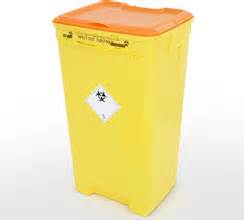 18 01 03Infectious Clinical WasteInfectious or potentially infectious hard clinical waste contaminated with blood / bodily fluids. NO free liquids. Free liquids should be sealed in a screw cap container and then placed in burn bin.Laboratory and histology wasteSteam Sterilisation Process (alternative treatment)HT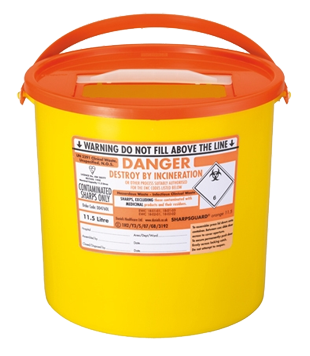 18 01 03Infectious Clinical WasteSharps (hypodermic needles, attached syringe bodies, etc.) which may be contaminated with potentially infectious body fluids and discharges medicinal syringesContaminated slides, stitch cutters, guide wires, trocars and razorsBlood stained or contaminated glass or any other contaminated item likely to puncture a bagSteam Sterilisation Process (alternative treatment)HT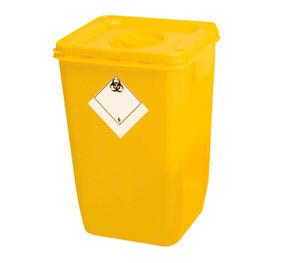 18 01 03Infectious Clinical WasteLaboratory waste or anything else not suitable for heat treatmentWaste containing Hazard group 4 pathogens or CJDNon-autoclaved Risk group 2 and 3 laboratory culturesLarge or bulk metallic objectsIncineration OnlyHI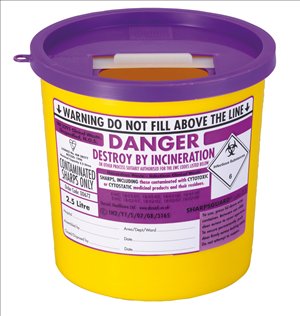 18 01 08Cytotoxic / Cytostatic WasteNeedles, syringes, sharp instruments, cartridges and broken glass used in the administration of cytotoxic/cytostatic and vaccine drugsHigh Temperature IncinerationHYContainer TypeEWCType of WasteSuitable forTreatmentCode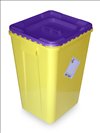 18 01 08Cytotoxic / Cytostatic WasteContainment of non-sharps cytotoxic/cytostatic and vaccine waste, including cover-protected sharps or sharps tips. NO free liquids. Free liquids should be sealed in a screw cap container and then placed in burn bin.Left-over cytotoxic drug preparationsHigh Temperature IncinerationHY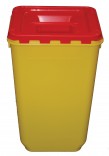 18 01 03Anatomical WasteInfectious healthcare anatomical wasteContainment of recognisable anatomical waste or body partsIncineration OnlyHA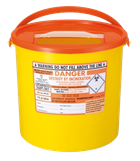 18 01 03Anatomical WasteHuman Tissue Act (HTA) related human tissueHuman Tissue Act (HTA) related bloodHuman Tissue Act (HTA) contaminated sharps (must be in a sealed orange lidded sharps bin and then placed inside red lidded burn bin and sealed)Incineration OnlyHTA relevant material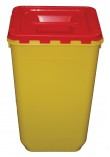 18 01 03AnimalAnatomical WasteInfectious veterinary anatomical waste – non recognisable animal waste or body partsIncineration OnlyVA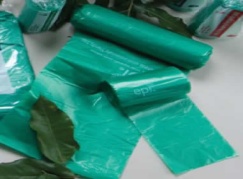 18 01 03Animal Anatomical Waste Animal anatomical waste which is likely to undergo putrefactionRecognisable animal body partsIncineration onlyVA